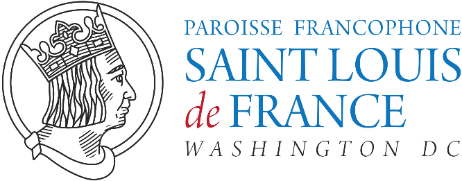 DÉCHARGE PARENTALE/ WAIVER 2023-2024EDUCATION RELIGIEUSE – ACTIVITÉS PAROISSIALES/ RELIGIOUS EDUCATIONJe, soussigné(e)Nom : 
Prénom :  Père		Mère		 TuteurEn qualité de responsable du jeuneNom : Prénom : Né(e) le :  				À :  				Inscris mon fils / ma fille aux activités jeunesse et rencontres d’Eveil à la Foi/ Catéchisme/ Aumônerie/Scoutisme organisées par la Paroisse St Louis de France et autorise mon fils/ ma fille à être transporté dans des voitures privées, bus ou voitures affrétées par la paroisse lors d’activités paroissiales, pour l’année scolaire 2023-2024.En tant que premier(s) éducateur(s) responsable(s) de mon (mes) enfant(s), je m’engage à soutenir l’effort de la Paroisse St Louis de France dans sa tâche d’éducation religieuse pour mon (mes) enfant(s). À cet effet, je reconnais et accepte les règles de fonctionnement du diocèse de Washington et de la Paroisse St Louis de France.Je prends dès à présent note de la présentation du Child Protection Program (Protection de l’Enfance) pour les jeunes lors de l’éveil à la foi, du catéchisme, et de l’aumônerie au cours d’une des premières séances de l’année, par niveau.Mon fils/ma fille est effectivement couvert par mon assurance familiale pour les activités dans le cadre de la Paroisse dont l’éveil à la foi, le catéchisme ou l’aumônerie (dommages subis et responsabilité civile).J’autorise St Louis de France à réaliser des prises de vue photographiques ou des vidéos lors des activités auxquelles est inscrit mon enfant, et à utiliser sans contrepartie ces images sur le site internet de la paroisse ou d'autres supports de communication. A noter que St Louis de France s'engage à faire une utilisation raisonnable et limitée de ces prises de vue, et à ne porter en aucun cas atteinte à la vie privée ou à la réputation des intéressés. Tout usage commercial des images sera proscrit. Fait à  						le 
Signature : 				